TOWNSHIP OF FLORENCECOUNTY OF ST. JOSEPH, STATE OF MICHIGANORDINANCE NO.  2016-1Adopted:  November 21, 2016Effective:  December 7, 2016ZONING ORDINANCE TEXT AMENDMENT	An Ordinance to amend Florence Township Zoning Ordinance (Ordinance No. 22, as amended) to correct typographical errors in the Zoning Ordinance, ensure its consistency with State and Federal law, amend the schedule of lot, yard and area requirements for Agricultural Property; to set forth an effective date for the ordinance amendments and to repeal all ordinances or parts of ordinances in conflict herewith.TOWNSHIP OF FLORENCEST. JOSEPH COUNTY, STATE OF MICHIGANORDAINS:SECTION 1AMENDMENT TO ARTICLE 1, SECTION 1.1OF THE FLORENCE TOWNSHIP ZONING ORDINANCESection 1.1 is hereby amended to read, in its entirety:	Section 1.1 Title	This Ordinance shall be known as the “Florence Township Zoning Ordinance.”SECTION 2AMENDMENT TO ARTICLE 2, SECTION 2.17OF THE FLORENCE TOWNSHIP ZONING ORDINANCESection 2.17 is hereby repealed and removed in its entirety, and replaced with a placeholder only that states:Section 2.17	RESERVED FOR FUTURE EXPANSIONSECTION 3AMENDMENT TO ARTICLE 2, SECTION 2.18OF THE FLORENCE TOWNSHIP ZONING ORDINANCESection 2.18(D) is hereby amended to read, in its entirety:D.	Accessory building/structures shall be erected in accordance with Section 12.1.  All accessory uses and buildings combined shall cover no more than the area indicated in Schedule 12.1.Section 2.18(E) is hereby amended to read, in its entirety:E.	No detached accessory building shall be located, closer than ten (10) feet to any building or structure.Section 2.18(F) is hereby amended to read, in its entirety:F.	No more than two (2) accessory buildings are permitted on any lot or parcel located in the LDR (Low Density Residential District), and no more than one (1) accessory building is permitted in the HDR (High Density Residential District).Section 2.18(G) is hereby amended to read, in its entirety:G.	The size of any accessory building shall be in compliance with Schedule 12.1.SECTION 4AMENDMENT TO ARTICLE 2, SECTION 2.26OF THE FLORENCE TOWNSHIP ZONING ORDINANCESection 2.26(A) is hereby amended to read, in its entirety:General ProvisionsNo person shall occupy or permit the use of occupancy of a mobile home as a dwelling within the Township not designated as a mobile home park unless:Said mobile home, the placement thereof, and the premises upon which it shall be located shall meet all requirements of the Township Zoning Ordinance relating the uses, size of premises, floor area, minimum width, setback, side lot and rear lot requirements specified for the particular zoning district, in which said premises is situated; andSaid mobile home shall be connected to potable water and sanitary sewage disposal infrastructure (including wells and septic) as approved by the health agency having jurisdiction.  If public water and sanitary sewage disposal facilities is/are available to said premises, said mobile home shall be connected thereto.Sections 2.26(B)(1) and (2) are hereby amended to read, in their entirety:FoundationsMobile homes may be installed upon a basement, provided the foundation complies with building code requirements for single-family dwellings, and meets the manufacturer’s specifications for pillar placement and imposed load capacity.  Each mobile home shall be secured to the foundation by an anchoring system or device complying with the rules and regulations of the State Construction Code.  In the event the manufacturer’s recommended specifications exceed the specifications for connections provided herein, the manufacturer’s specifications shall in all cases be complied with.Mobile homes without a basement shall be installed upon a permanent foundation constructed on-site in accordance with the State Construction Code for conventionally-constructed single-family dwellings.  In addition, skirting of masonry, brick, or concrete blocks shall be vented.  Louvered or similar vent shall be, at a minimum 600 square inches per 1,000 square feet of living space.  A minimum of one vent shall be placed at the front and rear of the mobile home, and two vents shall be placed on each exposed site.  An access panel of sufficient size to allow full access to utility hook-ups located beneath the mobile home shall be installed in the rear section of the skirting.  Each mobile home shall be secured to the foundation by an anchoring system or device complying with the rules and regulations of the State Construction Code.  In the event the manufacturer’s recommended installation specifications exceed the minimum specifications for connections provided herein, the manufacturer’s specifications shall in all cases be complied with.SECTION 5AMENDMENT TO ARTICLE 3, SECTION 3.2OF THE FLORENCE TOWNSHIP ZONING ORDINANCEThe definition of “Accessory Building” in Section 3.2 is hereby amended to read, in its entirety:Accessory BuildingExcept as otherwise permitted or defined in Article 5 or Article 6 of this Ordinance, a building or portion of a building supplementary to a main building on the same lot occupied by or devoted exclusively to an accessory use.  Where an accessory building is attached to a main building in a substantial manner, such as a wall or a roof, the accessory building shall be considered a part of the main building. The definition of “Commission” in Section 3.2 is hereby amended to read, in its entirety:CommissionThis term refers to the Florence Township Planning Commission.The definition of “Drive-Up Facility” in Section 3.2 is hereby amended to read, in its entirety:Drive-Up FacilityA commercial business establishment which offers goods or services to customers in vehicles, including establishments where customers have momentarily stepped away from their automobiles. This may include, but is not limited to banks, restaurants, convenience stores, laundry establishments, etc.The definition of “Family” in Section 3.2 is hereby amended to read, in its entirety:Family A single individual or a number of individuals domiciled together whose relationship is of a continuing non transient, domestic character and who are cooking and living together as a single, nonprofit housekeeping unit. This shall not include any society, club, fraternity, sorority, association, lodge coterie, organization, or group of students or other individuals whose relationship is of a transitory or seasonal nature or for an anticipated limited duration of school terms or other similar determinable periods.Immediate Family A single individual related by consanguinity of the third degree as determined by the common law, a spouse, or an individual related to a spouse within the third degree as so determined, and includes an individual in an adoptive relationship within the third degree. Method of computing degrees of consanguinity by the civil law for purpose of inheritance is to begin at either of persons claiming relationship and count up to common ancestor, and then downwards to other persons, in the lineal course, calling it a degree for each person, both ascending and descending, and degrees they stand from each other is degree in which they are related.So, basically a third degree of consanguinity is grandchildren of the "common heir" (nieces and nephews), as well as the person's children. So your sister's daughter is within the third degree of consanguinity from you. That is we start at you, count one, go up to your dad. Then we go from dad to sister, count one more. Then we go from sister to niece, count one more. That's three. That is probably all you want here.The definition of “Guest House” in Section 3.2 is hereby repealed and removed in its entirety.The definition of “Mobile Home” in Section 3.2 is hereby amended to read, in its entirety:Mobile HomeA movable or portable structure constructed to be towed on its own chassis, connected to utilities and designed without a permanent foundation for year-round living as a single-family dwelling.  A mobile home may contain parts that may be combined, folded, collapsed, or telescoped when being towed and expanded later to provide additional cubic capacity.Single Wide – a mobile home with a width of no greater than fourteen (14) feet for its full length.  Except in a mobile home park, a single wide mobile home does not meet the definition of a dwelling unit as specified in this Ordinance.Double Wide (Manufactured Home) – a combination of at least two (2) sections designed and constructed to be connected along the lengthwise axis, thus providing double the living space of a conventional single wide unit without duplicating any of the service facilities such as kitchen equipment or furnace.The definition of “Modular” in Section 3.2 is hereby amended to read, in its entirety:ModularA structure which meets the requirements of the State Construction Code, building and construction code, and which is transported on one (1) or more sections on a removable chassis, and is designed to be used on a permanent foundation when connected to the required utilities, such as plumbing, heating, and electrical systems. Pursuant to State Construction Code, the characteristics of a modular are:A pitched roof of heavy truss construction able to support a “dead-weight” of at least forty (40) pounds per square foot, and having roof shingling of five (5) inch exposure;A heavy deck flooring of wood on two (2) by eight (8) floor joists;A drain ventilation size of three (3) inches in diameter extending twelve (12) inches above the roof; andEstablishment on a poured wall or cement block and mortar foundation.SECTION 6AMENDMENT TO ARTICLE 5, SECTION 5.3OF THE FLORENCE TOWNSHIP ZONING ORDINANCESection 5.3(M) is hereby repealed and removed in its entirety, and replaced with a placeholder only that states:M.	RESERVED FOR FUTURE EXPANSIONSection 5.3(N) is hereby amended to read, in its entirety:N.	Land Division – Once every 10 years, for an immediate family member of the principle permitted landowner, a land division shall be permitted up to a maximum 2.5 acre site for construction of a residence for an immediate family member occupancy only. This use is subject to all other requirements of this Ordinance. Land division exceeding 2.5 acres may be granted provided that 1 or more of the following conditions are met making the land not suitable for normal farming operations.Type of soil is not suitable for growing crops.Land is not suitable, or proper distance is not available, for the raising of farm animals.Terrain of the land makes the raising of crops or farm animals difficult.Area of land due to the dimensional area makes it difficult to operate farm machinery.Due to dense tree growth, the area of land is not usable for farming operations.Section 5.3(S) is hereby amended to read, in its entirety:S.	Division of an AG parcel, given that there are existing buildings upon the proposed new parcel. The existing buildings must be owned not leased by the property owner.SECTION 7AMENDMENT TO ARTICLE 12,OF THE FLORENCE TOWNSHIP ZONING ORDINANCESection 12.1 is hereby amended and replaced with the following Schedule:Section 12.1   ScheduleA new Section 12.2 “Setback Diagram” is hereby added to Article 12 of the Florence Township Zoning Ordinance as follows:Section 12.2	Setback Diagram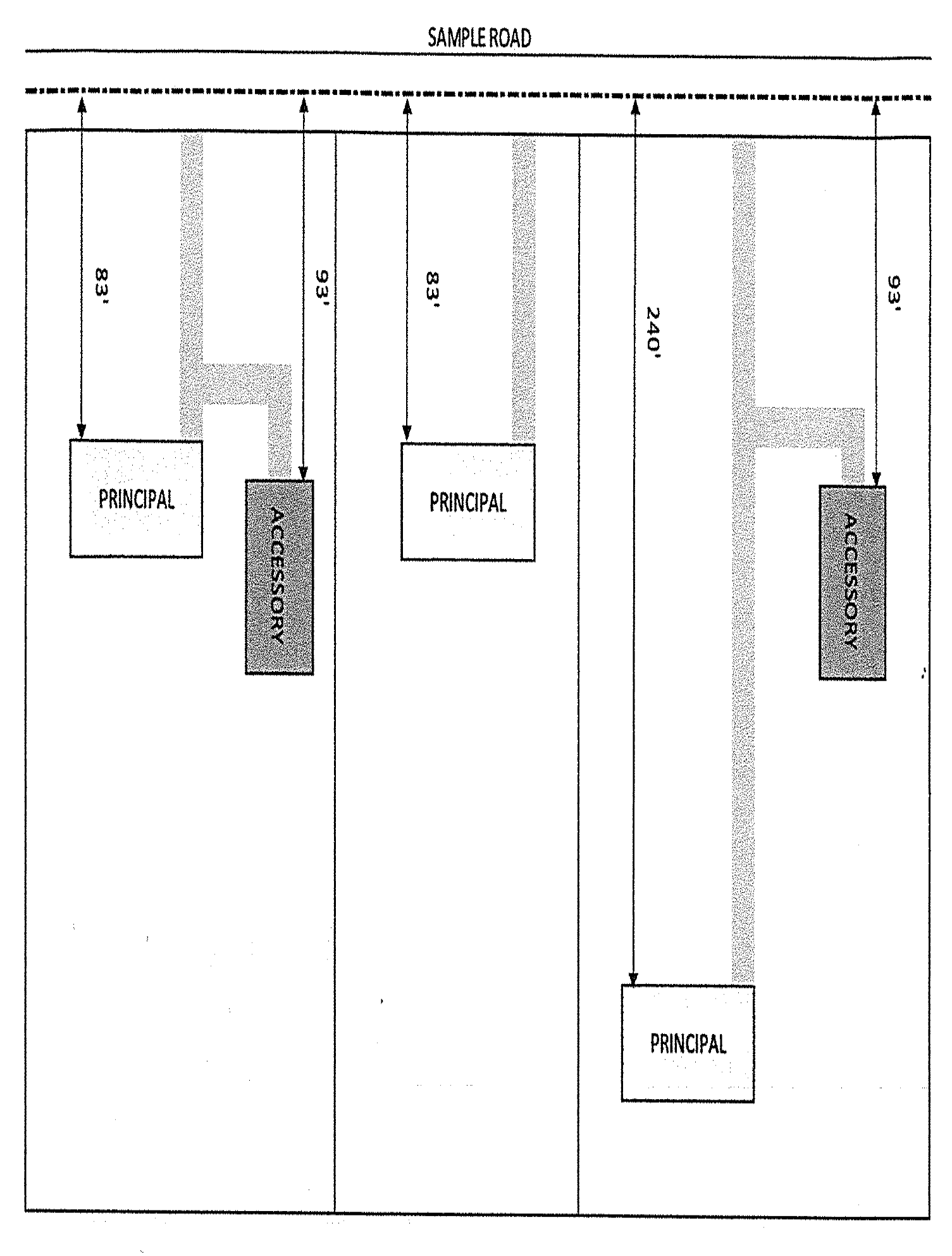 SECTION 8AMENDMENT TO ARTICLE 14, PART II, SECTION 14.9OF THE FLORENCE TOWNSHIP ZONING ORDINANCESection 14.9(O) is hereby repealed and removed in its entirety, and replaced with a placeholder only that states:O.	RESERVED FOR FUTURE EXPANSIONSECTION 9AMENDMENT TO ARTICLE 16, TABLE 16.1OF THE FLORENCE TOWNSHIP ZONING ORDINANCETable 16.1 in Article 16 of the Florence Township Zoning Ordinance is hereby amended as follows:The line indicating “Auto salesrooms, Wholesale Stores, Machinery Sales, …” is hereby amended to read, in its entirety:The line indicating “Drive-In Establishments” is hereby amended to read, in its entirety:SECTION 10AMENDMENT TO ARTICLE 17, SECTION 17.7OF THE FLORENCE TOWNSHIP ZONING ORDINANCESection 17.7(D) is hereby amended to read, in its entirety:D.	That the condition or situation of the specific piece of property for which the variance is sought is not of so general or of a recurrent nature as to make reasonably practicable the formulation of a general regulation for such conditions or situation.SECTION 11EFFECTIVE DATE AND REPEAL OF CONFLICTING ORDINANCESThis Ordinance shall take effect on the 7th day after publication of the notice of adoption of this Ordinance. All ordinances or parts of ordinance in conflict herewith are hereby repealed.						Allissa Bowers, Clerk						Florence TownshipMin Lot Area (Sq. Ft.)Min Lot Width(Ft.)Principal Minimum Front yard (Ft.)Min Side Yard 1/Total(Ft.)Min Rear Yard (Ft.)Min Rear Yard (Ft.)MaxHeight(Ft.)Min Unit Size (Sq. Ft.)Max Lot Coverage (Percentage)Max Accessory Building HeightMax Accessory Building AreaMin Setback of Accessory Building StructureA1AgricultureOne(1)Acres/D U15040*15/302525501300NA405400**50**One time Split for ImmediateFamily1.0 Acre15040*15/30252550130025%405400**50**One Time Split for Immediate FamilyIn Excess of 2.5 Approved by Special Use15040*15/30252550130025%40540050**LRD Low Density Residential2.5 Acres33040*15/30252535130025540240050**HDR High Density Residential155/1015153520140020**Single Family20,0001404012/2525253572030%50**Two Family40,0002004015/302525351100/DU30%50**Multiple Family10,0002004015/30252535See (1) Below40%50**MHP Mobile Home ParkTen (10) Acres200See Mobile Home Commission ActSee Mobile Home Commission ActSee Mobile Home Commission ActSee Mobile Home Commission ActSee Mobile Home Commission ActSee Mobile Home Commission ActSee Mobile Home Commission ActSee Mobile Home Commission ActSee Mobile Home Commission ActSee Mobile Home Commission ActPerimeter Lots7,5006525015/30502525130030%250**Internal Lots7,500652012/25202525130030%30**C CommercialTwo (2) Acres16550(1)25/50302525NA30%50**I IndustrialFive (5) Acres33050(1)25/50505050NA50%50**P Public Semi-PublicOne (1) Acres1654015/30253535NA30%50**NOTES: D- Dwelling UnitIf parking is placed in the front yard area, the minimum building setback is 85 feet.* = Measurement from the roadway right-of-way or 83 feet from the center of the road, whichever is greatest.** = Measurement from the roadway right-of-way or 93 feet from the center of the road, whichever is greatest.*** = This is for Non-Farm buildings/structures in the AG DistrictNOTES: D- Dwelling UnitIf parking is placed in the front yard area, the minimum building setback is 85 feet.* = Measurement from the roadway right-of-way or 83 feet from the center of the road, whichever is greatest.** = Measurement from the roadway right-of-way or 93 feet from the center of the road, whichever is greatest.*** = This is for Non-Farm buildings/structures in the AG DistrictNOTES: D- Dwelling UnitIf parking is placed in the front yard area, the minimum building setback is 85 feet.* = Measurement from the roadway right-of-way or 83 feet from the center of the road, whichever is greatest.** = Measurement from the roadway right-of-way or 93 feet from the center of the road, whichever is greatest.*** = This is for Non-Farm buildings/structures in the AG DistrictNOTES: D- Dwelling UnitIf parking is placed in the front yard area, the minimum building setback is 85 feet.* = Measurement from the roadway right-of-way or 83 feet from the center of the road, whichever is greatest.** = Measurement from the roadway right-of-way or 93 feet from the center of the road, whichever is greatest.*** = This is for Non-Farm buildings/structures in the AG DistrictNOTES: D- Dwelling UnitIf parking is placed in the front yard area, the minimum building setback is 85 feet.* = Measurement from the roadway right-of-way or 83 feet from the center of the road, whichever is greatest.** = Measurement from the roadway right-of-way or 93 feet from the center of the road, whichever is greatest.*** = This is for Non-Farm buildings/structures in the AG DistrictNOTES: D- Dwelling UnitIf parking is placed in the front yard area, the minimum building setback is 85 feet.* = Measurement from the roadway right-of-way or 83 feet from the center of the road, whichever is greatest.** = Measurement from the roadway right-of-way or 93 feet from the center of the road, whichever is greatest.*** = This is for Non-Farm buildings/structures in the AG DistrictNOTES: D- Dwelling UnitIf parking is placed in the front yard area, the minimum building setback is 85 feet.* = Measurement from the roadway right-of-way or 83 feet from the center of the road, whichever is greatest.** = Measurement from the roadway right-of-way or 93 feet from the center of the road, whichever is greatest.*** = This is for Non-Farm buildings/structures in the AG DistrictNOTES: D- Dwelling UnitIf parking is placed in the front yard area, the minimum building setback is 85 feet.* = Measurement from the roadway right-of-way or 83 feet from the center of the road, whichever is greatest.** = Measurement from the roadway right-of-way or 93 feet from the center of the road, whichever is greatest.*** = This is for Non-Farm buildings/structures in the AG DistrictNOTES: D- Dwelling UnitIf parking is placed in the front yard area, the minimum building setback is 85 feet.* = Measurement from the roadway right-of-way or 83 feet from the center of the road, whichever is greatest.** = Measurement from the roadway right-of-way or 93 feet from the center of the road, whichever is greatest.*** = This is for Non-Farm buildings/structures in the AG DistrictNOTES: D- Dwelling UnitIf parking is placed in the front yard area, the minimum building setback is 85 feet.* = Measurement from the roadway right-of-way or 83 feet from the center of the road, whichever is greatest.** = Measurement from the roadway right-of-way or 93 feet from the center of the road, whichever is greatest.*** = This is for Non-Farm buildings/structures in the AG DistrictNOTES: D- Dwelling UnitIf parking is placed in the front yard area, the minimum building setback is 85 feet.* = Measurement from the roadway right-of-way or 83 feet from the center of the road, whichever is greatest.** = Measurement from the roadway right-of-way or 93 feet from the center of the road, whichever is greatest.*** = This is for Non-Farm buildings/structures in the AG DistrictNOTES: D- Dwelling UnitIf parking is placed in the front yard area, the minimum building setback is 85 feet.* = Measurement from the roadway right-of-way or 83 feet from the center of the road, whichever is greatest.** = Measurement from the roadway right-of-way or 93 feet from the center of the road, whichever is greatest.*** = This is for Non-Farm buildings/structures in the AG DistrictAuto salesrooms, Wholesale Stores, Machinery Sales, Showrooms of a Plumber, Electrician or other similar trade.1Per every one thousand (1,000) sq. ft. of usable floor area, PLUSAuto salesrooms, Wholesale Stores, Machinery Sales, Showrooms of a Plumber, Electrician or other similar trade.1Per every one (1) employeeDrive-in Establishments(See also "Fast-food, Drive-in Restaurant")1Per every fifty (50) square feet of gross floor area, PLUSDrive-in Establishments(See also "Fast-food, Drive-in Restaurant")1Per every three (3) employees, with a minimum total of twenty (20) parking spaces